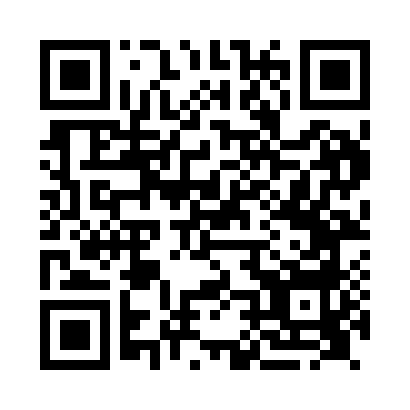 Prayer times for Llanwnog, Powys, UKMon 1 Jul 2024 - Wed 31 Jul 2024High Latitude Method: Angle Based RulePrayer Calculation Method: Islamic Society of North AmericaAsar Calculation Method: HanafiPrayer times provided by https://www.salahtimes.comDateDayFajrSunriseDhuhrAsrMaghribIsha1Mon3:074:551:186:569:4011:292Tue3:074:561:186:569:3911:293Wed3:084:571:186:569:3911:284Thu3:084:581:186:569:3811:285Fri3:094:591:196:569:3811:286Sat3:095:001:196:559:3711:287Sun3:105:011:196:559:3711:288Mon3:105:021:196:559:3611:279Tue3:115:031:196:559:3511:2710Wed3:115:041:196:549:3411:2711Thu3:125:051:196:549:3311:2612Fri3:135:061:206:539:3211:2613Sat3:135:071:206:539:3211:2514Sun3:145:081:206:529:3111:2515Mon3:155:101:206:529:2911:2516Tue3:155:111:206:519:2811:2417Wed3:165:121:206:519:2711:2318Thu3:175:141:206:509:2611:2319Fri3:175:151:206:499:2511:2220Sat3:185:161:206:499:2311:2221Sun3:195:181:206:489:2211:2122Mon3:205:191:206:479:2111:2023Tue3:205:211:206:479:1911:2024Wed3:215:221:206:469:1811:1925Thu3:225:231:206:459:1611:1826Fri3:225:251:206:449:1511:1727Sat3:235:261:206:439:1311:1728Sun3:245:281:206:429:1211:1629Mon3:255:301:206:419:1011:1530Tue3:255:311:206:409:0911:1431Wed3:265:331:206:399:0711:13